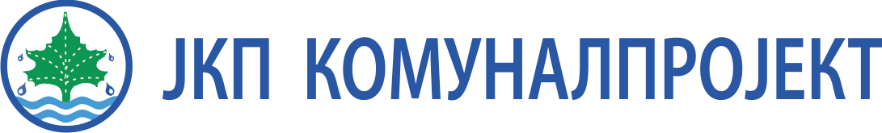 Број: 05-306/9Дана, 10.04.2020. године.У складу са чланом 63. став 3, а у вези става 2. Закона о јавним набавкама („Сл. гласник РС” бр. 124/2012, 14/2015 и 68/2015 – у даљем тексту: ЗЈН) и Конкурсне документације бр. 306/4, за поступак јавне набавке бр. 1.1.2/2020 – Лабораторијски материјал-хемикалије (у даљем тексту: Конкурсна документација), Комисија за предметну јавну набавку (у даљем тексту: Комисија) наручиоца ЈКП „Комуналпројект“ Бачка Паланка, у законском року објављује, свим заинтересованим лицима,Питања и одговори бр.2за поступак јавне набавке бр. 1.1.2/2020 – Лабораторијски материјал-хемикалијеКако би било прегледније и сврсисходније, Комисија ће прво навести питање, односно захтев за појашњење Конкурсне документације, заинтересованог лица, па потом одговор/појашњење на исто:1.питање/захтев за појашњење:Како би сви понуђачи добили исту шансу да понуде артике по овом позиву, молимо вас да размотрите могућност да из партије 1 – ЛАБОРАТОРИЈСКЕ ХЕМИКАЛИЈЕ, издвојите у посебне партије ХРАНЉИВЕ подлоге, РЕАГЕНСЕ ЗА МИКРОБИОЛОГИЈУ и ЗА МЕМБРАН ФИЛТРАЦИЈУ, пошто није у питању истородна роба.Одговор:Комисија је разматрала и установила да остаје при своме,тако да неће бити никаквих измена у конкурсној документацији везано за постављено питање.                                                                                                                                                за КомисијуЈасна Јовић  с.р.
 – члан КомисијеНапомена: Овај документ на меморандуму  наручиоца пуноважан је без печата и потписаТрг Братства Јединства 40, 21400 Бачка Паланка, Република СрбијаТел. +381 21 7551 100; Факс. +381 21 6042 241; А/Ц 200-2897390101939-46; 165-0007007826596-42ПИБ: 100495492; МБ: 08081255; www.komunalprojekt.rs